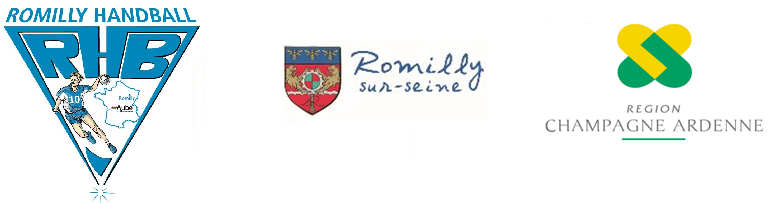 Formation de Tabledu30 Septembre 2017Le Romilly Handball organise au stade Bardin Gousserey, une formation de table (secrétaire et chronométreur).Cette formation sera assurée par Stéphane Kanlaya de 13h30 à 14h30.Afin d’organiser au mieux cette formation, veuillez confirmer votre présence par mail au romillyhandball@bbox.fr ou par téléphone à Stéphane Kanlaya au 07 81 82 17 44Nom……………………………………………….Prénom………………………………………………………………….Participera (rayer la mention inutile)		OUI		NON